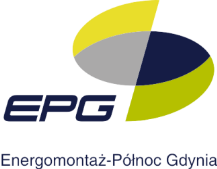 OGÓLNE  WARUNKI  świadczenia usług produkcyjnych dla klientów Energomontaż – Północ Gdynia Sp. z o.o.   Art. 1 DefinicjeWYKONUJACY USŁUGĘ -  Energomontaż-Północ Gdynia Sp. z o.o. z siedzibą przy ul. Handlowej 19, 81-038 Gdynia, spółka zarejestrowana w Sądzie Rejonowym Gdańsk-Północ w Gdańsku, VIII Wydział Gospodarczy Krajowego Rejestru Sądowego pod numerem  KRS 0000017026 – zwany dalej EPG. KLIENT – każda osoba fizyczna,  prawna lub jednostka organizacyjna nie posiadająca osobowości prawnej zarejestrowana zgodnie z prawem polskim lub prawem innego państwa, która  składa  do EPG stosowne „Zamówienie” w zakresie usług produkcyjnych  oferowanych przez EPG.USŁUGI PRODUKCYJNE – usługi obróbki mechanicznej we wskazanym w zamówieniu/umowie  zakresie,  -  w szczególności obróbka skrawaniem,  a także usługi przygotowania blach do procesu zwijania,  zwijanie blach, spawania  blach, zarówno wzdłużnego jak i obwodowego  montażu i spawania elementów i konstrukcji stalowych, stanowiące przedmiot działalności  jednostek organizacyjnych EPG.OFERTA HANDLOWA – usługi oferowane przez EPG, w szczególności wskazane  na firmowej stronie internetowej http://www.energomontaz-polnoc.com.pl. Zawartość strony internetowej nie stanowi oferty w rozumieniu Kodeksu Cywilnego.Ofertę handlową stanowi także pisemna odpowiedź EPG zawierająca warunki wykonania danej usługi będąca odpowiedzią na indywidualne zapytanie ofertowe klienta. WYCENA USŁUGI – kalkulacja ceny usługi  w oparciu o zapytanie ofertowe i dokumentację techniczną klienta, modelowanie elementu do obróbki, symulację procesów obróbczych włącznie z kosztami wymaganych narzędzi, materiałów zużywalnych oraz  narzutami. Wycena usługi zawarta jest w ofercie, o jakiej mowa w powyższym pkt. 5 oraz w uzgodnionym i podpisanym zamówieniu/umowie.ZAMÓWIENIE/UMOWA – zamówienie w formie pisemnej, faksem lub pocztą elektroniczną złożone przez Klienta na towary lub usługi z oferty EPG, na podstawie której zamawia on  wykonanie usługi lub towary. Wzór zamówienia  jest dołączony do niniejszych Ogólnych Warunków jako załącznik nr 1.PRZYJĘCIE ZAMÓWIENIA/UMOWY DO REALIZACJI – zaakceptowanie  zamówienia/umowy poprzez jego podpisanie przez upoważnionych ze strony EPG przedstawicieli złożone na przesłanym przez klienta zamówieniu/umowie, w którym następuje ostateczne potwierdzenie zakresu i rodzaju  zleconej usługi  jej ceny oraz terminu realizacji.OGÓLNE WARUNKI – stanowią  niniejszy dokument.DZIEŃ ROBOCZY – oznacza dzień powszedni od poniedziałku do piątku z wyłączeniem dni ustawowo wolnych od pracy.Art. 2 Zakres obowiązywaniaNiniejsze Ogólne Warunki świadczenia Usług Produkcyjnych dla Klientów Energomontaż – Północ Gdynia Sp. z o.o  obowiązują w zakresie zamówień/umów  dot.  sprzedaży usług produkcyjnych określonych w Ofercie Handlowej,  świadczonych przez EPG występującej w charakterze sprzedawcy na rzecz  jej Klientów.Ogólne Warunki nie obowiązują tylko w przypadku wyraźnego oświadczenia złożonego przez EPG o ich nieobowiązywaniu w konkretnej Umowie/Zamówieniu  z Klientem. Oświadczenie złożone przez EPG o nieobowiązywaniu Ogólnych Warunków ma zastosowanie tylko w stosunku do konkretnej Umowy/Zamówienia i nie może mieć zastosowania do innych Umów/Zamówień z danym kontrahentem, chyba że wyraźnie wynika to z danego oświadczenia.EPG nie jest związany w żadnym zakresie ogólnymi warunkami umów, wzorcami umów, czy regulaminami, które są stosowane przez Klientów, chyba że w drodze wyraźnego pisemnego oświadczenia wyraził zgodę na ich obowiązywanie.Z wyjątkiem członków zarządu EPG, prokurentów i pełnomocników legitymujących się ważnym pisemnym upoważnieniem, żaden z pracowników EPG nie jest uprawiony do podpisywania Zamówień/Umów  oraz do zmiany czy ustalania postanowień odmiennych od Ogólnych Warunków tych Zamówień/Umów. Art. 3 Oferty, zamówienia i zawarcie umowyW przypadku złożenia Zamówienia przez Klienta, Umowa zostaje zawarta poprzez pisemne  potwierdzenie  przyjęcia zamówienia przez EPG lub  - w przypadkach tego wymagających – zawarcia odrębnej Umowy w oparciu o to Zamówienie. Złożenie podpisanego przez klienta Zamówienia jest równoznaczne z zaakceptowaniem przez Zamawiającego wszystkich postanowień zawartych w niniejszych Ogólnych Warunkach chyba, że Strony postanowiły inaczej w treści zamówienia/umowy.W przypadku zastosowania i przyjęcia przez Strony postanowień wyłączających lub modyfikujących Ogólne Warunki wygasają one z chwilą realizacji tego Zamówienia  i nie mają zastosowania do innych Zamówień i Umów pomiędzy Klientem a EPG, o ile nie wynika to z wyraźnego oświadczenia EPG.Oferty  handlowe  EPG będące odpowiedzią na zapytania ofertowe składane przez Klienta do EPG ważne są przez 14 dni, licząc od daty ich wysłania przez EPG, o ile w odpowiedzi nie zaznaczono inaczej. Zamówienie na świadczenie Usług w ramach Oferty Handlowej EPG winno być złożone  na wzorze dołączonym do niniejszych Ogólnych Warunków jako załącznik nr 1. Inna forma Zamówienia winna zostać uzgodniona pomiędzy stronami.  Zamówienia przyjmowane są w formie pisemnej, podpisane przez upoważnione osoby oraz elektronicznie (bezpośrednio, pocztą, mailem lub faxem) na adresy i nr fax podane w ofercie.Termin realizacji składanych Zamówień jest każdorazowo ustalany przez EPG w trakcie przyjęcia zamówienia do realizacji.W przypadku rezygnacji z zamówienia przyjętego do realizacji EPG może dochodzić wszelkich kosztów związanych z jego przygotowaniem i realizacją.Art. 4 Odbiór wykonanej usługiEPG po wykonaniu Usługi zawiadamia  (w formie pisemnej - faxem lub pocztą elektroniczną)  Klienta o terminie odbioru przedmiotu wykonanej Usługi.Klient zobowiązany jest do niezwłocznego odbioru przedmiotu wykonanej usługi – nie później niż do 3 dni roboczych od zawiadomienia EPG chyba, że Strony postanowiły inaczej.Klient zobowiązany jest do sprawdzenia/odbioru jakościowego przedmiotu Zamówienia/Umowy  przed odbiorem od  EPG. Strony danego Zamówienia/Umowy przed odbiorem przedmiotu Usługi sporządzą i podpiszą Protokół Odbioru wg. wzoru załączonego do niniejszych Ogólnych Warunków jako załącznik nr 2. Upoważnionymi do podpisu tego Protokołu są reprezentanci Stron Zamówienia/Umowy wymienieni w dokumentach rejestracyjnych lub przedstawiciele legitymujący się pisemnym pełnomocnictwem lub wymienieni w Zamówieniu/Umowie. Niesporządzenie Protokołu Odbioru z przyczyn leżących po stronie Klienta, w tym w szczególności nieobecności osób uprawnionych do reprezentacji, upoważnia EPG do sporządzenia Protokołu Odbioru jednostronnie i skutkuje domniemaniem, że Klient odebrał prace nie wnosząc zastrzeżeń co do stanu przedmiotu Zamówienia.Do Protokołu Odbioru dołączone zostaną wyniki badań jakościowych wykonanej Usługi w zakresie, jaki był uzgodniony w  podpisanym Zamówieniu/Umowie. W przypadku żądania Klienta dotyczącego wykonania dodatkowych badań jakości zrealizowanej usługi, EPG  zależnie od możliwości wykona te badania, a ich kosztami obciąży Klienta.W przypadku nie podpisania Protokołu Odbioru przez przedstawiciela Klienta bez uzasadnionej przyczyny, niezgłoszenia się Klienta po odbiór przedmiotu Usługi lub nieodebrania przedmiotu Zamówienia/Umowy we wskazanym przez EPG terminie, EPG – o ile będzie to możliwe – przechowa towaru na koszt i ryzyko Klienta (ryzyko przypadkowej utraty, uszkodzenia towaru przechodzi na Klienta z chwilą kiedy zgodnie z Umową Klient miał odebrać towar). W takiej sytuacji EPG może obciążyć klienta ryczałtową opłatą za przechowanie przedmiotu Usługi w wysokości 20,00 PLN/dobę za każdy m2 powierzchni zajmowanej przez ten przedmiot Zamówienia, a Klient zobowiązuje się do zapłaty na pisemne żądanie EPG w terminie 3 dni roboczych od dnia jego doręczenia. Zapłata opłaty, o której mowa powyżej, nie pozbawia EPG prawa dochodzenia odszkodowania na zasadach ogólnych.Art. 5 DostawaO ile Zamówienie/Umowa nie będzie stanowić inaczej, Klient zobowiązany jest do dostarczenia elementów do obróbki, na wskazane przez EPG miejsce obróbki własnym staraniem i na własny koszt zgodnie z warunkami DAP INCOTERMS 2010 i odbioru obrobionego elementu, w terminie i miejscu wskazanym przez EPG w zamówieniu/umowie  zgodnie z formułą FCA INCOTERMS 2010.Wraz z przekazaniem przedmiotu Zamówienia/Umowy EPG zobowiązuje się przekazać karty/raporty pomiarowe zgodne z wymaganiami dokumentacji/rysunków dostarczonych przez Klienta. Karty pomiarowe zawierać będą informację o metodzie i warunkach pomiaru. Ewentualne zastrzeżenia i reklamacje będą rozpatrywana w analogicznych warunkach lub w odniesieniu do nich.Odpowiedzialność odszkodowawcza EPG nie obejmuje ewentualnych utraconych korzyści, które mogą być następstwem niewykonania lub nienależytego wykonania Zamówienia/Umowy.EPG nie wyda przedmiotu Zamówienia/Umowy w przypadku braku zapłaty za wykonaną Usługę zgodnie z uregulowaniami art. 7. Art. 6 CenyCeny netto za wykonanie danej Usługi Produkcyjnej będą każdorazowo uzgadniane przez strony danego Zamówienia/Umowy w zależności od rodzaju i zakresu planowanych do wykonania prac. Ceny te będą wyszczególnione w Ofercie Handlowej EPG będącej odpowiedzią na zapytanie ofertowe Klienta oraz będą zawarte w podpisanym Zamówieniu/Umowie.W przypadku zmiany zakresu wykonywanej Usługi, prace dodatkowe, nie przewidziane w zawartym Zamówieniu/Umowie będą podlegały zgodnemu zatwierdzeniu przez Strony. Strony określą na piśmie wpływ prac dodatkowych na termin wykonania Usługi oraz Cenę. Tak przygotowany dokument, podpisany przez upoważnione osoby pod rygorem nieważności stanowi integralną część Umowy i wiąże Strony.W przypadku nadzwyczajnego zwiększenia kosztów, które może wynikać w szczególności: ze zmian cen dostaw materiałów, narzędzi i innych czynników zewnętrznych niezbędnych do zrealizowania danej Usługi, a niezależnych od EPG, EPG jest uprawiony do wystąpienia do Klienta o zmianę ustalonych wcześniej cen o wysokość wynikającą z udokumentowanych zmian kosztów realizacji Zamówienia/Umowy. W przypadku, gdy Klient nie wyrazi zgody na zmianę ustalonych wcześniej cen, EPG jest uprawniona do odstąpienia od zawartego z klientem zamówienia/umowy. Odstąpienie EPG może wykonać w terminie 60 dni od dnia, w którym Klient nie wyraził zgody na zmianę ceny.Do cen netto doliczony zostanie podatek VAT w wysokości zgodnej z obowiązującymi przepisami prawa.Ceny Usług  wyrażone są złotych polskich, chyba że z zapisów danego Zamówienia/ Umowy wynika inaczej.Art. 7 Warunki płatnościPłatności dokonywane będą na podstawie faktur VAT wystawionych przez EPG po obustronnym podpisaniu Protokołu Odbioru (z zastrzeżeniem treści art. 4 ust. 3 in fine), a przed wydaniem przedmiotu zamówienia Klientowi, na warunkach określonych poniżej.Płatność następuje  przelewem na konto bankowe EPG wskazane na fakturze VAT najpóźniej w terminie wydania przedmiotu umowy, o ile Strony w danym Zamówieniu/Umowie nie określą innych warunków płatności. Za termin zapłaty uznaje się dzień wpływu środków na rachunek EPG.W przypadku opóźnionej płatności w stosunku do daty płatności wymienionej na fakturze  EPG może naliczyć odsetki w wysokości ustawowej. Kontrahent składając Zamówienie lub zawierając Umowę zobowiązany jest podać dokładne dane potrzebne do wystawienia prawidłowej faktury VAT. EPG nie ponosi odpowiedzialności za wystawienie faktury VAT zgodnej z przedstawionymi przez kontrahenta danymi.EPG uprawiony jest do cofnięcia wszelkiego rodzaju przyznanych Klientowi przywilejów (rabatów, upustów, płatności z odroczonym terminem płatności, limitów kredytowych) oraz do wstrzymania się z wydaniem przedmiotu umowy, bez ponoszenia odpowiedzialności za niewykonanie Zamówienia/Umowy lub nienależyte wykonanie Zamówienia/Umowy, w przypadku nie wywiązywania się przez Klienta z zobowiązań zawartych w niniejszym artykule. Zgłoszenie reklamacji zgodnie z poniższym art. 8. nie przerywa biegu terminu płatności.W przypadku, gdy EPG uzna, że zachodzi ryzyko niewypłacalności Klienta może wstrzymać się z wydaniem przedmiotu Zamówienia/Umowy do czasu uzyskania zapłaty także wtedy, gdy zapłata jeszcze nie jest wymagalna.Art. 8 Gwarancja i ReklamacjeEPG udzieli na wykonane Usługi gwarancji jakości na okres ustalony przez Strony dla danej Usługi we wzajemnie potwierdzonym Zamówieniu/Umowie. W przypadku braku takiego wskazania gwarancja udzielana jest na okres 6 miesięcy. Z uwagi na udzieloną gwarancję strony wyłączają odpowiedzialność z tytułu rękojmi.W okresie gwarancji Klient uprawniony jest do złożenia reklamacji na wykonaną Usługę będącą przedmiotem danego Zamówienia/Umowy.Reklamacji podlega przedmiot zamówienia zakwalifikowany jako wykonany niezgodnie z Zamówieniem/Umową.Zgłoszenie reklamacji powinno nastąpić w formie pisemnej, podpisanej przez upoważnione osoby, pod rygorem nieważności (pocztą, faxem lub pocztą elektroniczną) nie później niż 5 dni roboczych od daty ujawnienia danej wady wraz z załączonym raportem określającym  opis wady i nieprawidłowości w wykonanej Usłudze  bądź kartą pomiarową. Zgłoszenie powinno zawierać informację o akceptowalnym przez Klienta sposobie usunięcia niezgodności. Jeżeli to nie jest możliwe ustalenie takie nastąpi wspólnie pomiędzy Stronami.Reklamacja nie zostanie uwzględniona w sytuacji, gdy:przedmiot zamówienia został zmieniony (przerobiony) przez Klienta lub osobę trzecią (np. dokonano modyfikacji, prac spawalniczych, innej obróbki cieplnej),raport nie zawiera informacji w jakiej temperaturze otoczenia i jaka była temperatura przedmiotu  w której  dokonane zostały pomiary kontrolneKlient niewłaściwie transportował przedmiot zamówienia, niewłaściwie podnosił, w szczególności z użyciem suwnic czy dźwigów, nadmiernie go obciążył,Klient lub osoba trzecia w jakikolwiek sposób, niezgodnie z przeznaczeniem, ingerowała fizycznie w przedmiot zamówienia.Odpowiedzialność odszkodowawcza EPG z tytułu niewykonania lub nienależytego wykonania zobowiązań gwarancyjnych nie obejmuje ewentualnych utraconych korzyści.EPG nie ponosi odpowiedzialności z tytułu reklamacji zgłoszonych przez osoby trzecie, w tym w szczególności podmioty na rzecz których Klienci dokonywali zakupu, ewentualnie, którym odsprzedali przedmioty zamówienia z EPG.Po odsprzedaniu lub odstąpieniu przedmiotu zamówienia kolejnemu odbiorcy, odpowiedzialność za jakiekolwiek wady jakościowe i ilościowe przejmuje w całości Klient. To samo dotyczy towaru poddanego dalszym obróbkom.EPG ponosi odpowiedzialność z tytułu roszczeń gwarancyjnych jedynie do wysokości Ceny Usługi i tylko w stosunku do Klienta. Odpowiedzialność w stosunku do osób trzecich, o ile nie wynika z bezwzględnie obowiązujących przepisów prawa, jest wyłączona.Art. 9 Hierarchia dokumentówW sytuacji gdy zapisy poszczególnych dokumentów stoją ze sobą w sprzeczności należy rozpatrywać je w niżej opisanej hierarchii:Zamówienie/UmowaDokumentacja technicznaOferta EPGNiniejsze Warunki OgólneArt. 10 Siła WyższaEPG nie ponosi odpowiedzialności za szkody/przestoje powstałe z przyczyn będących poza jej kontrolą – siły wyższej. EPG podejmie wszelkie działania w celu ograniczenia wpływu siły wyższej. Przez siłę wyższą rozumie się zewnętrzne zdarzenie nagłe, nieprzewidywalne i niezależne od woli Stron, uniemożliwiające wykonanie umowy w całości lub w części, którego nie można było przewidzieć w chwili zawierania umowy ani któremu nie można zapobiec ani przeciwdziałać przy zachowaniu należytej staranności Stron, w szczególności:klęski żywiołowe i inne działania sił natury, m.in.: pożar, powódź, trzęsienie ziemi,akty władzy publicznej, działania wojenne, akty terrorystyczne, strajki powszechne i inne niepokoje społeczne.Art. 11 Prawa autorskieW sytuacji, gdy do wykonania umowy przez EPG konieczne jest wykorzystanie praw autorskich lub praw własności przemysłowej (np. rozwiązania techniczne, znaku towarowego, wzoru użytkowego) lub też praw pokrewnych, za zasady i kontrolę ich wykorzystania odpowiada wyłącznie Klient, który prawa te udostępnił EPG w celu wykonania umowy. Jeżeli na skutek realizacji umowy przez EPG naruszone zostaną prawa osób trzecich, Klient na mocy niniejszej umowy, zwalnia EPG od wszelkich roszczeń tych osób mogących wyniknąć z wykorzystania przy realizacji umowy praw autorskich, w tym praw własności przemysłowej, przysługujących osobom trzecim, a ewentualna odpowiedzialność z tego tytułu przechodzi na Klienta.Klient oświadcza, że przysługują mu prawa autorskie lub własności przemysłowej, które mają być wykorzystane w realizacji umowy. Na żądanie EPG Klient wykaże, że posiada prawo do dysponowania prawami autorskimi, które maja być wykorzystane w realizacji umowy. W razie niewykazania tych praw przez Klienta, EPG jest uprawniony do rozwiązania umowy bez wypowiedzenia i odstąpienia od umowy. Art. 12 PoufnośćStrony Zamówienia/Umowy zobowiązane są do zachowania w tajemnicy wszelkich informacji, w posiadanie których weszły przy realizacji Zamówienia/Umowy. Ograniczenie to nie dotyczy informacji ogólnie dostępnych lub informacji, które muszą zostać przez Stronę ujawnione na wniosek właściwego organu państwowego.Zachowanie tajemnicy będzie przestrzegane przez Strony także po zakończeniu obowiązywania umowy bez względu na przyczynę jej zakończenia. Art. 13 Postanowienia końcoweWszelkie zmiany, w tym uzupełnienia Zamówienia/Umowy wymagają pod rygorem nieważności formy pisemnej i zawarte muszą być przez umocowanych przedstawicieli Stron.Strony zobowiązują się do podjęcia negocjacji w sytuacji ewentualnych sporów mogących wyniknąć w wykonaniu Zamówienia/Umowy, w tym kwestie związane z interpretacją postanowień Zamówienia/Umowy oraz ważnością jej postanowień.Niniejsze Ogólne Warunki, stanowią integralną część Zamówienia/Umowy zawartej pomiędzy stronami i wchodzą w życie w dniu zawarcia tego Zamówienia/Umowy i obowiązują do dnia rozwiązania lub wygaśnięcia Zamówienia/Umowy.Prawem właściwym do rozstrzygania ewentualnych sporów mogących wyniknąć w wykonaniu Zamówień/Umów zgodnie z niniejszymi Ogólnymi Warunkami jest prawo polskie, a sądem właściwym do rozpoznania sporu jest sąd właściwy dla siedziby EPG.W kwestiach nieuregulowanych niniejszymi Warunkami Ogólnymi zastosowanie znajdują przepisy prawa powszechnie obowiązującego.Załączniki:1. Wzór Zamówienia2. Wzór Protokołu Odbioru.